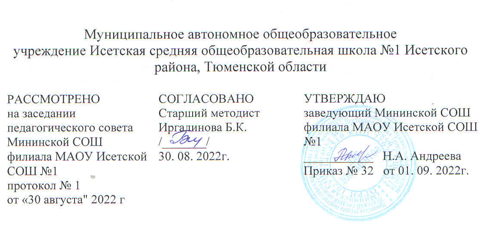 Рабочая программапо английскому языкудля 10 классаУчитель:  Высоцкая Наталья Юрьевна                                                                                                                                                                     Соответствие занимаемой должностис. Минино, 2022 г.Рабочая программа учебного предмета «Английский язык» 10 классРабочая программа по английскому языку для 10 класса составлена  на основе:- Федерального государственного образовательного стандарта среднего общего образования;- примерной программы основного общего образования по английскому  языку «Стандарты 2го поколения».  Иностранный язык 10 -11 классы. Москва, Просвещение 2010 год;- авторской программы к УМК О.В.Афанасьевой, И.В.Михеевой «Новый курс английского языка для российских школ».  Английский язык 10 - 11 классы. Москва, Дрофа 2010 год.Разработана на основе документов: учебного предмета, Программы воспитательной работы школы, учебного плана МАОУ Исетской СОШ №1 на 2022- 2023 учебный год.Единство урочной деятельности с программой воспитания реализуется через: • привлечение внимание обучающихся к ценностному аспекту изучаемых на уроках фактов, мероприятия по календарю знаменательных и памятных дат; • применение на уроке интерактивных форм работы обучающихся, курс внеурочной деятельности «Разговор о важном». • групповую работу, которая учат школьников участию в команде и сотрудничеству с другими людьми. Участие в мероприятиях и акциях РДШ, • инициирование и поддержка исследовательской деятельности школьников в рамках реализации ими индивидуальных и групповых исследовательских проектов, что даёт и возможность приобретать навык самостоятельного решения теоретических проблемы, опыт публичного выступления перед аудиторией, аргументирование и отстаивание своей точки зрения. Планируемые результаты освоения учебного предметаАнглийский язык «10» классВ соответствии с современными требованиями к обучению иностранному языку в школе настоящий курс нацелен на достижение личностных, метапредметных и предметных результатов в их единстве.Достижение личностных результатов оценивается на качественном уровне (без отметки). Сформированностьметапредметныхипредметных умений оценивается в баллах по результатам текущего, тематического и итогового контроля, а также по результатам выполнения практических работ. Личностные результатыК личностным результатам относится формирование у школьников готовности и желания самосовершенствоваться в изучении английского языка, а так же понимание того, какие возможности может дать им иностранный язык для общего развития, дальнейшего образования и овладения избранной профессией, для самореализации в целом.Помимо этого, ко времени окончания школы изучение иностранного языка должно позитивно повлиять на общую и речевую культуру обучающихся, привить им целый ряд необходимых социальных навыков, связанных с вербальнымобщением, что особенно важно для межкультурной коммуникации, присущей современному открытому миру.Изучение иностранного языка в немалой степени способствует развитию целого ряда важных личностных качеств.К ним можно отнести внимание, трудолюбие и дисциплинированность, так необходимые при изучении иностранного языка. Множество творческих заданий, используемых при обучении языку, способствуют формированию креативности, проявления инициативы и индивидуальности. Групповая работа, широко применяемая в старшей школе, помогает проявиться чувству ответственности перед другими членами коллектива, учит работать вместе, в одной команде.Содержательная сторона предмета предполагает обсуждение со старшеклассниками самых разнообразных тем, во время которого школьники касаются вопросов межличностных отношений, говорят о вечных ценностях, обсуждают вопросы морали и нравственности, роли человека в социуме и т. п. Подобные обсуждения способствуют развитию у школьников лучших человеческих качеств — эмпатии, толерантности, готовности рассматривать то или иное явление с разныхточек зрения. С другой стороны, дискуссии вырабатывают способность отстаивать свою точку зрения и свою гражданскую позицию. В диалоге культур школьники учатся быть патриотами своей страны и одновременно быть причастными к общечеловеческим проблемам, идентифицировать себя как представителей своей культуры, своего этноса, страны и мира в целом.Метапредметные результатыПредмет «Иностранный язык» вносит немалый вклад в достижение требуемых метапредметных результатов. Среди них особенно важны умение планировать свое речевое поведение, умение взаимодействовать с окружающими, выполняя различные социальные роли, развитие исследовательских учебных действий, навыка работы с информацией. В очень большой степени изучение иностранного языка способствует развитию смыслового чтения, включающего способность прогнозировать содержание текста, выделять основную мысль и главные положения, игнорировать детали, устанавливать логическую последовательность основных фактов. Кроме того, занятия по иностранному языку способствуют формированию проектных умений и осуществлению регулятивных действий самонаблюдения, самоконтроля и самооценки. Подводя итоги работы по каждому из разделов учебников для 10 и 11 классов, школьники учатся отвечать на такие важные вопросы как то, с какими трудностями они столкнулись и чем были вызваны эти трудности, какие лексические и грамматические явления языка требуют дальнейшей отработки, что способствует успешному усвоению материала и успешному выполнению заданий в разных видах речевой деятельности, какого рода помощь при подготовке заданий оказали им родители, учитель или друзья, какие дополнительные источники информации они привлекли для выполнения своей работы и насколько удачным был выбор источников и, наконец, самое главное — насколько довольны они своими результатами и почему.Предметные результатыРечевая компетенцияВИДЫ РЕЧЕВОЙ ДЕЯТЕЛЬНОСТИАудированиеНа старшем этапе обучения происходит дальнейшее развитие умения понимать тексты для аудирования с различной глубиной и точностью проникновения в их содержание (с пониманием основного содержания, с выборочным пониманием и полным пониманием текста) в зависимости от коммуникативной задачи и функционального стиля текста,а также понимать содержание различных аутентичных аудио- и видеотекстов:— понимание основного содержания аудио- и видеотекстов в рамках знакомой тематики в области личных интересов, в том числе связанной с будущей профессией;— выборочное понимание значимой/интересующей информации из аутентичных аудио- и видеоматериалов;— относительно полное понимание речи носителей изучаемого языка в наиболее типичных ситуациях повседневногообщения.При этом осуществляется дальнейшее совершенствование следующих умений:— предвосхищать содержание аудиотекста по началу сообщения и выделять проблему, тему, основную мысль текста;— выбирать главные факты, опускать второстепенные, вычленять аргументы в соответствии с поставленным вопросом/проблемой;— обобщать содержащуюся в тексте информацию, выражать свое отношение к ней;— выборочно понимать необходимую информацию в сообщениях прагматического характера (объявления, прогнозпогоды т. д.) с опорой на языковую догадку, контекст;— игнорировать незнакомый языковой материал, несущественный для понимания.ГоворениеДиалогическая форма речиВедение всех видов диалогов и их комбинирование на основе расширенной тематики в различных ситуациях официального и неофициального общения, а также в ситуациях, связанных с выбором будущей профессии. Участие в полилогах, в том числе в форме дискуссии, с соблюдением норм речевого этикета, принятых в стране/странах изучаемого языка. Развитие умений участвовать в беседе, запрашивать информацию и обмениваться ею, высказывать и аргументировать свою точку зрения, расспрашивать собеседника, уточняя интересующую информацию, брать на себя инициативу в разговоре, вносить пояснения и дополнения, выражать эмоции различного характера. При участии в этих видах диалогов и их комбинациях школьники решают различные коммуникативные задачи для реализации информационной, регулятивной, эмоционально-оценочной и этикетной функций общения, совершенствуют культуру речи и ведения беседы в соответствии с нормами страны/стран изучаемого языка.Монологическая форма речиПодробное/краткое изложение прочитанного (прослушанного, увиденного); характеристика литературных персонажейи исторических личностей, описание событий, изложение фактов, высказывание своей точки зрения и её аргументация,формулирование выводов, оценка фактов/событий современной жизни, сопоставление социокультурного портрета своейстраны и стран изучаемого языка, комментирование сходств и различий. Овладение умениями публичных выступлений, такими, как сообщение, доклад, представление результатов проектно-исследовательской деятельности, ориентированной на будущую профессиональную деятельность.ЧтениеЧтение и понимание (с различной степенью точности, глубины и полноты) аутентичных текстов различных функциональных стилей: научно-популярных, публицистических, художественных, прагматических, в том числе связанных с будущей профессиональной деятельностью, с использованием различных стратегий/видов чтения:ознакомительное чтение — с целью понимания основного содержания сообщений, обзоров, интервью, репортажей,газетных статей, публикаций научно-популярного характера, отрывков из произведений художественной литературы;изучающее чтение — с целью полного понимания информации прагматических текстов, публикаций научно-популярного характера, отрывков из произведений художественной литературы;просмотровое/поисковое чтение — с целью извлечения необходимой/искомой информации из текста статьи или нескольких статей из газет, журналов, интернет-сайтов, проспектов для дальнейшего использования в процессе общенияили для подготовки доклада, сообщения, проектного задания. Совершенствование и развитие сформированных на предыдущих этапах умений:— выделять необходимые факты/сведения, отделять основную информацию от второстепенной, определять временнуюи причинно-следственную взаимосвязь событий, прогнозировать развитие/результат излагаемых фактов/событий, обобщать описываемые факты/явления, делать выводы;— определять замысел автора, оценивать важность/новизну/достоверность информации, понимать смысл текста и его проблематику, используя элементы анализа текста;— отбирать значимую информацию в тексте/ряде текстов из различных источников, в том числе электронных, для решения задач проектно-исследовательской деятельности, при подготовке доклада, сообщения.Письменная речьНа третьем этапе происходит овладение новыми умениями письменной речи:— писать личные и деловые письма;— сообщать сведения о себе в форме, принятой в стране изучаемого языка (автобиография/резюме, анкета, формуляр);— писать вымышленные истории, сообщения, доклады;— письменно оформлять результаты проектно-исследовательской работы.Продолжается совершенствование и развитие умений:— описывать события/факты/явления;— сообщать/запрашивать информацию;— выражать собственное мнение/суждение;— кратко передавать содержание несложного текста;— фиксировать необходимую информацию из прочитанного/прослушанного/увиденного;— составлять тезисы, развернутый план выступления;— обобщать информацию, полученную из разных источников, в том числе будущей профессиональной деятельности.ПереводРазвитие умений письменного перевода с английского языка на русский текстов различных стилей, в том числе связанных с будущей профессиональной деятельностью.Языковая компетенцияФонетическая сторона речиПродолжается работа над адекватным с точки зрения принципа аппроксимации произношением. Обращается внимание на смысловое деление фразы на синтагмы, соблюдение ударений в словах и фразах, соблюдение правильной интонации в различных типах предложений.Лексическая сторона речи10 класс1. Новые словообразовательные средства:• звукоподражание (bark, howl, hiss, neigh, roar, quack);• сокращение (doc, exam, prof, BBC, TV, BFF);• переносударения (import — to import; export — to export; present — to present);• словосложениепомоделям:Adjective+ Participle II (blue-eyed; old-fashioned)Noun+Participle II (hard-written, weather-beaten)Adverb+Participle II (well-paid; poorly-dressed)Adjective+Participle I (easy-going; smart-looking)Noun+Participle I (progress-making; heart-breaking)Adverb+Participle I (well-meaning; fast-developing)• деривацияспомощьюсуффикса -ern (northern; western, etc.);• словосложениесиспользованиемколичественныхпорядковыхчислительных (five-year-old; twelve-inch; fifty-dollar;twenty-minute; five-kilo; first-rate; third-floor; secondhand).2. Фразовыеглаголы: to beat down; to beat off; to beat out; to beat up; to sing in; to sign out; to sign off; to sign on; to sign up; to cut down; to cut off; to cut out; to cut up; to set down; to set off/out; to set aside; to set about.3. Синонимы. Различия в их семантике и употреблении:ill — sick; handsome — pretty — beautiful; trip —journey — travel —voyage; recently —lately;4. Сложные для употребления лексические единицы:• группа прилагательных, имеющих исключительно предикативное использование (alight; asleep; afire и др.) и устойчивые словосочетания с ними;• прилагательные comfortable/convenient, глаголы attend/visit, существительные accident/indent, landscape/scenery/view, служебныеслова as/like;• различия в семантике и употреблении лексики в американском и британском вариантах английского языка:•tobesick — испытывать тошноту (брит.)• tobesick — болеть (амер.)• политкорректныеслова-заместители: an invalid — a person with disability; an old man/woman — a man/woman advanced in years; old people — senior citizens; pensioners — retired people; a Negro — an Afro-American; an Indian — a Native American; an actress — an actor; a fireman — a firefighter, etc.5. Лексика, управляемаяпредлогами: to divide into some parts, at sb’s request, etc., атакжесловосочетаниядляобозначенияразличныхвидовмагазиновспредлогом at: at the chemist’s; at the florist’s; at the butcher’s; at the baker’s;  at the greengrocer’s; at the grocer’s; at the stationer’s.6. Речевые клише. Фразы, используемые в определенных ситуациях общения:It’s not my cup of tea;I’m knackered;I’m up to my eyes;I’m a bit hard up;You bet!Touch wood;I’m full;I must be off;I don’t get it;I haven’t got the foggiest idea.7. Английская идиоматика- устойчивые словосочетания, содержащие существительное world:- to have the world at your feet; to see the world; to be worlds apart; to think that the world is your oyster; to do somebodya world of good; to mean the world to somebody; to set the world on fire;- устойчивые словосочетания, содержащие прилагательное ill:• ill news; ill fortune; ill luck; ill effects; ill feelings; ill results;- устойчивые словосочетания, говорящие о финансовом состоянии человека:• to be a multi-millionaire; to be a business tycoon; to be made of money; to be a very wealthy person; to be quite well-off; to be comfortable well-off; to be a bit hard up; to be on the breadline; to be running into debt; to be up to one’s ears in debt;- устойчивыесловосочетания, построенныепомоделиas+Adj+as+Noun (as brave as a lion; as old as hills; as green as grass, etc.).8. Словосочетания с глаголами todo и tomake:• to do a city (a museum, a gallery); to do a flat (room); to do morning exercises, to do the cooking (shopping, cleaning, etc.); to do one’s hair (teeth); to do homework/housework; to do a subject (maths, English), to do one’s best; to do well; to do a translation (project); to do sth good (harm, wrong);• to make a mistake; to make dinner (tea, lunch); to make a decision; to make a noise; to make progress; to make a bed; to make a fire; to make a choice; to make a fortune (money); to make an effort; to make friends (enemies); to make a law; to make a list (notes).Грамматическая сторона речи10 класс1. Имя существительное:• неопределенный, определенный и нулевой артикли в сочетаниях с именами существительными, обозначающими:• регионы, провинции (California, Siberia, но the Crimea, the Far East, the Caucasus, the Antarctic, the Lake District);• полуострова (Florida, Cornwall, Kamchatka);• отдельныегорныевершины (Elbrus, Everest);• отдельныеострова (Ireland, Madagascar);• университеты, колледжи (Oxford University, Moscow University, но the University of Oxford, the University of Moscow);• дворцы (Westminster Palace, Winter Palace, Buckingham Palace);• вокзалы, аэропорты (Waterloo Railway Station, Heathrow, Vnukovo Airport);• журналы (Punch, Life, People’s Friend, Mizz, но the Spectator);• гостиницы (the Ritz Hotel, the Central Hotel, ноVictorial Hotel, Moscow Hotel);• корабли, лайнеры (the Titanic, the Mayflower);• газеты (the Times, the Un, the Observer);• каналы (the English Channel, the Panama Canal);• водопады (the Niagara Falls);• пустыни (the Sahara, the Gobi);• группыостровов (the British Isles, the Philippines);• неопределенный, определенный и нулевой артикли с именами существительными в различных функциях:• имя существительное в функции предикатива (I am a pupil.Theyarepupils);• имясуществительноеявляетсячастьюсловосочетания, обозначающегооднократныедействия (to have a swim, to have a look, to have a talk, to give a hint, to make a fuss);• имя существительное — часть восклицательного предложения (Whatasurprise!Whatashame! Whatanidea!);• определенный артикль (обобщение типичных случаев использования);• неопределенный артикль (обобщение случаев использования);• использование артиклей с именами существительными, обозначающими еду и трапезы.2. Наречие:• наречие very, невозможность его сочетания с прилагательными, обозначающими высокую степень качества;• наречия really, truly, absolutely в сочетаниях с прилагательными, обозначающими высокую степень качества: reallybeautiful, truly perfect, absolutely terrific.3. Глагол• использование глаголов в грамматических временах presentperfect, pastsimple при наличии маркера recently;• словосочетания I’d rather do sth — you’d better do sth;• использование глаголов во времени presentprogressive для описания действия, происходящего не непосредственно в момент речи, но в период времени достаточно близкий к этому моменту: John, whoissittingatyourtable; isdrivinga car;• использование глаголов во времени presentprogressive в эмоционально окрашенных предложениях при выражении негативной информации: youarealwaystalkingatmylessons;• использованиеглаголов to be, to hear, to see, to love вовремени present progressive дляхарактеристикинеобычногодействияиликачествачеловека: He is usually quiet but today he is being very noisy;• использование глаголов toforget, tohear и конструкции tobetold для выражения законченного действия: I forgetwhere she lives. We hear they are leaving tomorrow;• использование глаголов во времени pastprogressive для описания обстановки на фоне которой происходят события в рассказе или повествовании: Thesunwasshining. A soft breeze was blowing;• использованиеглаголов to see, to hear, to feel, to love, to be вовремени past progressive дляописаниянеобычного,неприсущего человеку поведения, действия в конкретный момент в прошлом: Roywashappybecausehissisterwasfeeling much better. Joy was being so quiet at the party;• использование глаголов во времени pastsimple для описания довольно длительного действия в прошлом, котороезавершенокнастоящемумоменту, особенноспредлогами for и during: He sat on a bench for half an hour and then left;• пассивныеструктурысинфинитивом: She is considered to be…; he is believed to live…; they are said to grow…;•  пассивныеструктурыспродолженнымперфектныминфинитивом: he is said to have grown…; they are believedtobetravelling…;• использование модальных глаголов для передачи степени уверенности, что предполагаемое действие произойдет использование от наивысшей степени уверенности до самой малой (must — can — could — may — might);• использование модальных глаголов must, should, need в отрицательной форме и их дифференциация: mustn’t,shouldn’tdo, needn’tdo.3. СОДЕРЖАНИЕ УЧЕБНОГО ПРЕДМЕТАСодержание обучения включает следующие компоненты:1) сферы общения (темы, ситуации, тексты);2) навыки и умения коммуникативной компетенции:речевая компетенция (умения аудирования, чтения, говорения, письменной речи на начальном уровне);языковая компетенция (лексические, грамматические, лингвострановедческие знания и навыки оперирования ими на начальном уровне); социокультурная компетенция (социокультурные знания и навыки вербального и невербального поведения на начальном уровне);учебно-познавательная компетенция (общие и специальные учебные навыки, приемы учебной работы);компенсаторная компетенция (знание приемов компенсации и компенсаторные умения).Предметное содержание устной и письменной речи соответствует образовательным и воспитательным целям, учитывает интересы младших школьников, их возрастные особенности. 4. Календарно-тематический план5. УЧЕБНО-МЕТОДИЧЕСКОЕ ОБЕСПЕЧЕНИЕ УМК «Английский язык» серии «RainbowEnglish»  для 10 класса:Методическая литература для учителяОсновнаяПримерные программы по учебным предметам. Иностранный язык. 10 11 классы. – 2-е изд. – М.: Просвещение, 2010. – 144 с. -   (Стандарты второго поколения). Рабочая программа. Английский язык. 10 класс: учебно-методическое пособие / О. В. Афанасьева, И. В. Михеева, Н. В. Языкова, Е. А. Колесникова. – М.: Дрофа, 2013. - (RainbowEnglish). Дополнительная Английский язык. Диагностические работы. 10кл.: учебно-методическое пособие к учебнику О. В. Афанасьевой, И. В. Михеевой, К. М. Барановой/О. В. Афанасьева, И. В. Михеева, Е. А. Колесникова. – М.: Дрофа, 2017. – (RainbowEnglish).Литература для учащихсяОсновная Английский язык. 10кл.: учебник для общеобразовательных учреждений/О. В. Афанасьева, И. В. Михеева, К. М. Баранова. – М.: Дрофа, 2015. - (RainbowEnglish).№Темасодержаниекол-во часов1Общение в семье и в школе, межличностные отношения с друзьями и знакомыми. Молодежь в современном обществе. Досуг  молодежи: посещение кружков, спортивных секций и клубов по интересам. Здоровье и забота о нем,  самочувствие,  медицинские услуги.Приветствие, сообщение основных сведений о себе.   Получение информации о собеседнике. Выражение благодарности. Выражение просьбыЧем увлекаются молодые люди в свободное время?Хобби. Здоровый образ жизниСпорт.  Чем увлекаются молодые люди в свободное время?Увлечения моих друзей.242Всё о моей семье и моих друзьяхЧлены семьи. Домашние любимцы. Занятия членов семьи.Как научиться правильно тратить карманные деньгиКак научиться ладить со своей семьейМои обязанности по дому. Как рассчитать семейный бюджетКак стать хорошим другом.Что такое настоящая дружба. Почему важно быть политически корректным в общении   с людьмиЛюди вокруг нас243Природа и экология, научно-технический прогресс.В гармонии с природой. Дикая  природа.Экологические проблемы.Вред, нанесенный человеком окружающей среде.Животные и растения, занесенные в красную книгу.Чудеса природы.В гармонии с миром.Излюбленные места туристовМир возможностей: путешествие как способ расширить свой кругозор.Поведение в аэропорту, отеле, магазине.Путешествие по России и за границу. Осмотр достопримечательностей.54Итого:Итого:Итого:102 часа№урокаРаздел.Тема урокаДатаДата№урокаРаздел.Тема урокапланфактРаздел 1  Общение в семье и в школе, межличностные отношения с друзьями и знакомыми. Молодежь в современном обществе. Досуг  молодежи: посещение кружков, спортивных секций и клубов по интересам. Здоровье и забота о нем,  самочувствие,  медицинские услуги.Раздел 1  Общение в семье и в школе, межличностные отношения с друзьями и знакомыми. Молодежь в современном обществе. Досуг  молодежи: посещение кружков, спортивных секций и клубов по интересам. Здоровье и забота о нем,  самочувствие,  медицинские услуги.Раздел 1  Общение в семье и в школе, межличностные отношения с друзьями и знакомыми. Молодежь в современном обществе. Досуг  молодежи: посещение кружков, спортивных секций и клубов по интересам. Здоровье и забота о нем,  самочувствие,  медицинские услуги.Раздел 1  Общение в семье и в школе, межличностные отношения с друзьями и знакомыми. Молодежь в современном обществе. Досуг  молодежи: посещение кружков, спортивных секций и клубов по интересам. Здоровье и забота о нем,  самочувствие,  медицинские услуги.1Повторение. Расскажиосебе.2Повторение. Расскажи о себе.3Стартовая контрольная работа (контроль аудирования, чтения, письма)4Чем увлекаются молодые люди в свободное время?5Чем увлекаются молодые люди в свободное время?6Чем увлекаются молодые люди в свободное время?7Чем увлекаются молодые люди в свободное время?8Мой лучший друг9Мой лучший друг10Мои друзья11Увлечения моих друзей12Клубы по интересам13Хобби14Хобби15Хобби16Здоровье17Здоровье18Здоровый образ жизни19Здоровый образ жизни20Спорт.21Спорт.22Спорт.23Спорт. Контроль  аудирования и чтения24Спорт. Анализ контрольной работы25Все о моей семье и моих друзьях26Все о моей семье и моих друзьях27Все о моей семье и моих друзьях28Что такое настоящая дружба29Как стать хорошим другом30Как научиться ладить со своей семьей31Как научиться ладить со своей семьей32Идеальные родители33 Идеальная семья34Контроль говорения35Дружная ли у тебя семья? 36Почему важно быть политически корректным в общении   с людьми37Обязанности по дому 38Мои обязанности по дому39Готовимся к семейному празднику40Готовимся к семейному празднику41Как рассчитать семейный бюджет42Как рассчитать семейный бюджет43Как рассчитать семейный бюджет44Как научиться правильно тратить карманные деньги45Выдают ли вам родители карманные деньги?46Подготовка к полугодовой контрольной работе47Полугодовая контрольная работа (контроль аудирования, чтения, письма.)48Анализ полугодовой контрольной работыРаздел 3.                   Природа и экология, научно-технический прогресс.Раздел 3.                   Природа и экология, научно-технический прогресс.Раздел 3.                   Природа и экология, научно-технический прогресс.Раздел 3.                   Природа и экология, научно-технический прогресс.49В гармонии с природой50В гармонии с природой. 51Вгармониисприродой52Вгармониисприродой53Вгармониисприродой54Дикая природа55Дикая  природа56Дикая  природа57Дикая  природаКонтроль говорения58Экологические проблемы59Экологические проблемы60. Экологические проблемы в России61Вред, нанесенный человеком окружающей среде62Вред, нанесенный человеком окружающей среде63Влияние человека на окружающую его среду и планету в целом 64Влияние человека на окружающую его среду и планету в целом65Влияние человека на окружающую его среду и планету в целом66Влияние человека на окружающую его среду и планету в целом67Животные и растения, занесенные в красную книгу68Животные и растения, занесенные в красную книгу69Животные и растения, занесенные в красную книгу70Животные и растения, занесенные в красную книгу71Исчезающий вид животных72Животные, занесенные в красную книгу73Исчезающий вид растений74Птицы, занесенные в красную книгу75Чудеса природы.76Чудеса природы.77Чудеса природы. Контроль аудирования78Чудеса природы.Анализ контрольных работ. Итоговый урок79В гармонии с миром.80В гармонии с миром.81В гармонии с миром.82Мир возможностей: путешествие как способ расширить свой кругозор83Мир возможностей: путешествие как способ расширить свой кругозор84Твойопытпутешественника: маршрут, транспорт, впечатления85Твой опыт путешественника: маршрут, транспорт, впечатления 86Причины, почему люди путешествуют87Причины, почему люди путешествуют88Способыпутешествия: преимуществаинедостатки89Способы путешествия: преимущества и недостатки90Виды транспорта и способы передвижения91Контроль письма.Виды транспорта и способы передвижения92Видытранспортаиспособыпередвижения93Виды транспорта и способы передвижения94Излюбленные места туристов95Излюбленные места туристов96Поведение в аэропорту, отеле, магазине97Поведение в аэропорту, отеле, магазине98Поведение в аэропорту, отеле, магазине99Путешествие в Англию: традиции и достопримечательности.100Заметки для путешественника, посещающего другую страну101Путешествие по России и за границу. Осмотр достопримечательностей.102Путешествие по России и за границу. Осмотр достопримечательностей. Подготовка к годовой контрольной работе